Dear Team Manager,Thank you to you and your team for entering this event sponsored by Madison County Parks and Recreation Authority. Madison County takes great pride in hosting this tournament. The information in this packet should answer most of your questions regarding this tournament. Please read this packet carefully and if you still have questions, give us a call or send us a email. Also please make sure we have your current email address so we can keep you up to date with current information on our tournament. E-mail is our preferred method of communicationWe welcome you to Madison County and promise to make this event enjoyable for your team and your fans. Good luck in our tournament and please feel free to contact me should you have further questions.Sincerely.Jerry CarpenterJerry Carpenter540-308-1247Madison County Parks & Recreation Manager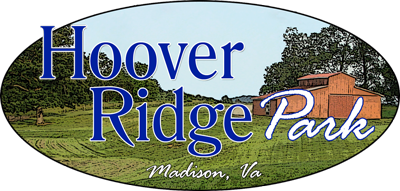 CONTACT INFORMATIONParks and Recreation Manager & Tournament DirectorJerry Carpenter   540-308-1247         mcparksrec@gmail.com Parks and Recreation ChairmanJ.T. Price                                                jtstaxidermy@comcast.net Parks and Recreation Vice-ChairmanEddie Dean                                           eddiedean18@gmail.com Inclement Weather Line                                                           Facebook: Madison Parks & Recreation Authority                                                                                540-948-6887Tournament WebsiteMadison County Local Government                                                               www.madisonco.virginia.govMadison Chamber of CommerceTracey Gardner   540-948-4455       tourism@madison-va.com                                                                                                              WHERE TO STAYHOTELSGRAVES MOUNTAIN LODGE- SYRIA540-923-4231     www.gravesmountain.comHOLIDAY INN EXPRESS- ORANGE540-672-6691COMFORT INN  &  SUITES - ORANGE540-672-3121BEST WESTERN – CULPEPER540-825-1253HOLIDAY INN EXPRESS – CULPEPER540-825-7444COMFORT INN – CULPEPER540-825-4900MICROTEL INN & SUITES – CULPEPER540-829-0330BEST WESTERN PLUS – RUCKERSVILLE434-985-1855CAMPGROUNDSSHENANDOAH HILLS KOA CAMPGROUND & CABINS540-948-4186   WHERE TO EATBavarian Chef(540) 948-6505Giovanna's540-948-5454Pig-N-Steak(540) 948-3130The Madison Inn540-948-5095Mountaineer Café(540) 948-6815Piedmont Deli(540) 948-4576Pie in the Sky Pizzeria540-948-4001McDonald's (540) 948-9036Madison Drug Company(540) 948-4400Graves' Mountain Lodge(540) 923-4231Yoder's Country Food Market(540) 948-3000Subway540-948-4996Brightwood General Store540-543-2100FIELD LOCATIONSHOOVER RIDGE PARK -1110 Fairground Road, Madison VA 22727Baseball & Softball- HR1, HR2, HR3, HR4, HR5, P1Soccer- U6, U8, U10, U12, U14/U16/U18.Old Elementary Fields Behind School Board Offices60 School Board Court, Madison VA 22727(Fields Behind School Board Office)Baseball & Softball- E1, E2Waverly Yowell Elementary School Baseball & Softball-  W11809 N. Main Street, Madison VA 22727